Resignation Letter for Better FutureFrom,Haviva HolcombP.O. Box 642 3450 In Road Isle of Palms New York 03828 (896) 303-116408-01-2000To,McKenzie Hernandez Ap #367-674 Mi Street Greensboro VT 40684Subject: (	)Hi McKenzie Hernandez,Please consider this email as my resignation letter from this company.Here I wish to inform you that I have accepted an offer from an organization that is considering me on better pay. Although I had a great time and learning in this company, unfortunately, my compensation was not revised up to the mark on my last appraisal. After having my discussion with HR too, it couldn’t help. So I couldn’t turn the new offer down as I find it suitable for my caliber.I am satisfied with the benefitsI hope you will understand the circumstances of my decision. I would like to mention that my last date will be preferred as 30th April 2019. Please initiate my exit process accordingly.I heartfully appreciate all the opportunities you had offered me and grateful for all your help.Sincerely, (Signature) Haviva Holcomb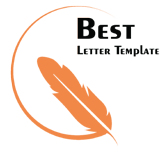 